Газета "Кролевецький вісник" № 23 (10 333) від 3 червня 2016 року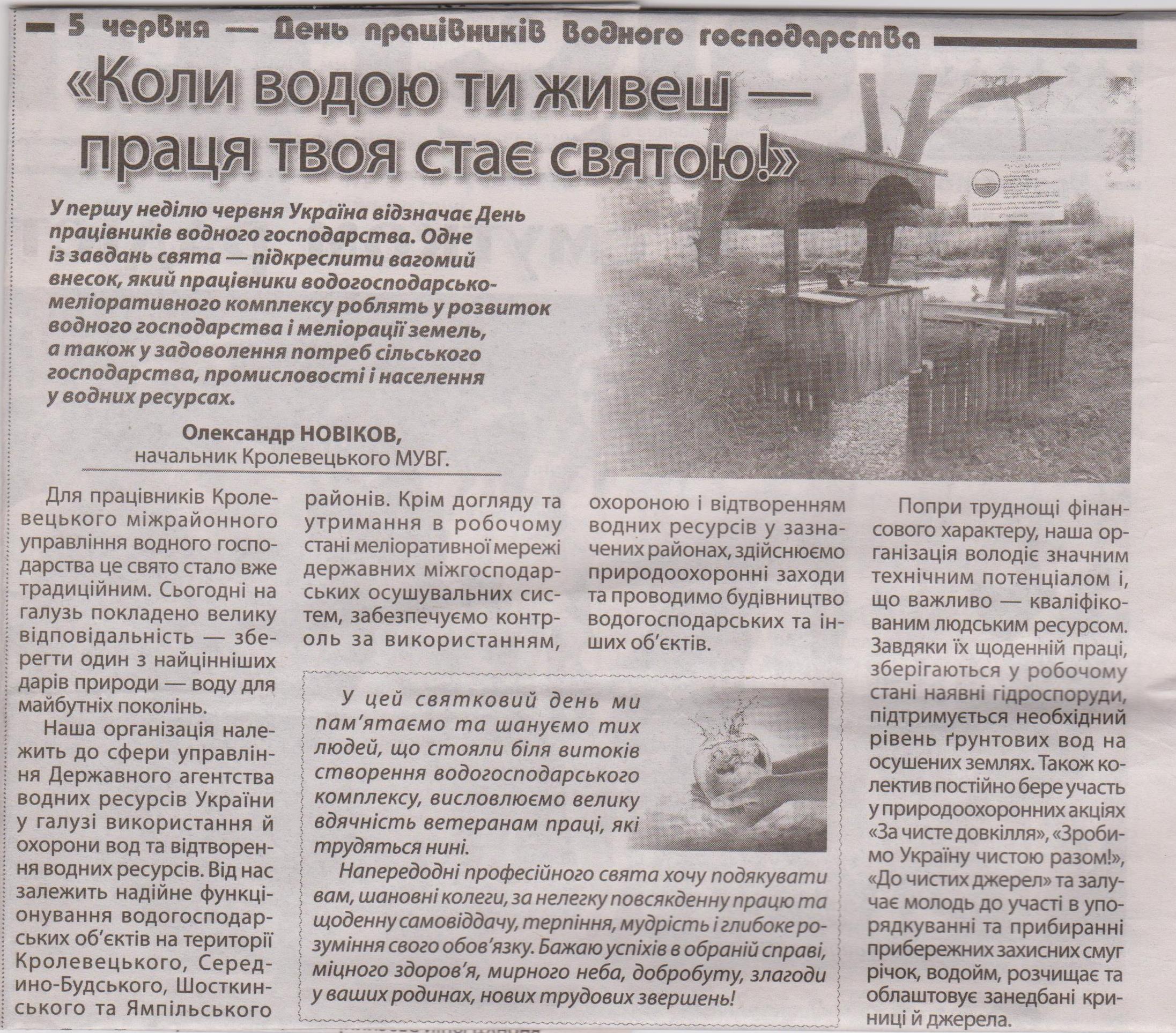 